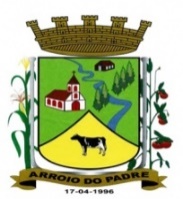 ESTADO DO RIO GRANDE DO SULMUNICÍPIO DE ARROIO DO PADREGABINETE DO PREFEITOA                                                                                                                       Mensagem 66/2016.Câmara Municipal de Vereadores                                                                                                                      Senhor Presidente                                                                                                                                                  Senhores Vereadores	Venho mais uma vez a esta Casa Legislativa encaminhar nova proposição legislativa, nesta oportunidade para criação do Conselho de Acompanhamento do Serviço de Saneamento Básico do Município de Arroio do Padre.	A criação deste Conselho vem atender o disposto na Lei Federal nº 11.445, de 05 de janeiro de 2007 e de sua regulamentação nos termos do Decreto Federal nº 7.217, de 21 de junho de 2011.	Constatando-se que inexiste o Conselho em nosso Município e nem lei que dispõe sobre a sua criação, tomamos a iniciativa de regulamentar a sua constituição nos termos do projeto de lei nº 66/2016.	Sendo assim, tomamos a liberdade de trazer o assunto ao conhecimento em tela e ao qual deverá ser provido funcionamento uma vez que a sua existência legal e de fato é condição para o município receber recursos da União, como da Funasa por exemplo. Desta forma nos termos propostos deverá ser exercido o controle social dos serviços de saneamento básico em nosso município.	Entendemos que as entidades indicadas e em números paritário configuram-se com as necessidades para o funcionamento do respectivo Conselho. Nos termos em nosso município entidades técnicas, contudo entre os representantes do setor operário da Secretaria de Obras, Infraestrutura e Saneamento deverá ser indicado o engenheiro civil do Município para orientar as decisões quando relacionadas a normas vinculadas a serviços de engenharia.	De antemão, ressaltamos a importância da aprovação de mais este projeto de lei que vem atender exigências da legislação que como o Município precisamos cumprir e ao qual peço tramitação em regime de urgência.	Constando com o apoio dos senhores na aprovação do proposto com brevidade. Com cumprimentos, despeço-me.		Atenciosamente. 	 Arroio do Padre, 19 de setembro de 2016.Leonir Aldrighi Baschi                                                                                                                                            Prefeito MunicipalIImo. Sr.                                                                                                                                                                             Roni Rutz BuchveitzPresidente da Câmara Municipal de Vereadores                                                                                                       Arroio do Padre/RS.   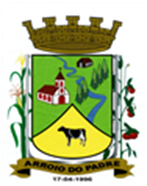 ESTADO DO RIO GRANDE DO SULMUNICÍPIO DE ARROIO DO PADREGABINETE DO PREFEITOPROJETO DE LEI Nº 66 DE 19 DE SETEMBRO DE 2016.Cria o Conselho de Acompanhamento dos Serviços de Saneamento Básico do Município de Arroio do Padre. Art. 1º Fica criado nos termos desta Lei o Conselho de Acompanhamento dos Serviços de Saneamento Básico do Município de Arroio do Padre. Art. 2º O Conselho criado por esta Lei terá caráter consultivo na formulação da política de saneamento básico, do município de Arroio do Padre, bem como no seu planejamento e avaliação. Art. 3º O Conselho de Acompanhamento dos Serviços de Saneamento Básico do Município de Arroio do Padre constituído dos seguintes órgãos e/ou por seus representantes: I- Representantes do Setor Público: Um representante do setor técnico da Secretaria de Obras, Infraestrutura e Saneamento, com inscrição com inscrição no Conselho Regional de Engenharia e Agronomia – CREA;Um representante dos servidores municipais que prestam serviço na área de saneamento básico; Um representante da Secretaria Municipal de Obras, Infraestrutura e Saneamento;Um representante da Secretaria de Agricultura, Meio Ambiente e Desenvolvimento;Um representante da Secretaria de Saúde e Desenvolvimento Social.II- Representantes da Sociedade Civil: Dois representantes dos usuários do Serviço Municipal de Abastecimento de Água de Arroio do Padre;Um representante das empresas que atuam no Município, no Comércio de materiais de construção;Um representante das Comunidades religiosas que possuem sede e atuam no Município de Arroio do Padre;Um representante do Sindicato dos Trabalhadores Rurais de Pelotas, que mantêm base de atuação no Município de Arroio do Padre;Art. 4º Competirá ao Conselho de Acompanhamento dos Serviços de Saneamento Básico do Município de Arroio do Padre, entre outros: - Participar da formulação da política de Saneamento Básico atuando em caráter consultivo sempre que solicitado, inclusive quanto ao seu planejamento e avaliação;- Participar de debates, audiências e consultas públicas e conferências da cidade que envolvem o Saneamento Básico;- Elaborar o seu regimento interno em um prazo de 90 (noventa) dias após a promulgação desta lei e adequá-lo sempre que necessidades de melhor atuação se impuserem. Art. 5º O Conselho de Acompanhamento dos Serviços de Saneamento Básico de Arroio do Padre, reunir-se a cada 90 (noventa) dias e em caráter extraordinário sem distinção de prazo, sempre que necessário.Art. 6º Quando os membros do Conselho de Acompanhamento dos Serviços Básicos de Saneamento Básico do Município de Arroio do Padre, não alcançados pelo regime de diárias quando a serviço ou a missão de interesse do colegiado terão as suas despesas ressarcidas nos termos da lei municipal própria. Art. 7º As despesas decorrentes da manutenção e/ou das atividades do Conselho de Acompanhamento dos Serviços de Saneamento Básico de Arroio do Padre, serão de responsabilidade do Município, suportadas mediante dotações orçamentárias próprias consignadas ao orçamento municipal vigente. Art. 8º Esta Lei entra em vigor da data de sua publicação.Arroio do Padre, 19 de setembro de 2016. Visto técnicoLoutar PriebSecretário de Administração, Planejamento,                     Finanças, Gestão e TributosLeonir Aldrighi BaschiPrefeito Municipal